GUIDANCE ON COMPLETION OF SECTIONS 1 AND 3 OF THE IUCLID 5 DOSSIER:IRON [EINECS number 231-096-4, CAS number 7439-89-6]as Iron, Furnace [Pig iron, Direct Reduced Iron, Hot Briquetted Iron]INTRODUCTION	21. GENERAL INFORMATION	31.1	IDENTIFICATION	31.2	COMPOSITION	61.3	IDENTIFIERS	101.4	ANALYTICAL INFORMATION	111.5	JOINT SUBMISSION	131.6	SPONSORS	141.8	RECIPIENTS	163. MANUFACTURE, USE AND EXPOSURE	173.1	TECHNOLOGICAL PROCESS	173.2	ESTIMATED QUANTITIES	223.3	SITES	233.4	INFORMATION ON MIXTURES	253.5	LIFE CYCLE DESCRIPTION	263.6	USES ADVISED AGAINST	273.7	Exposure Scenarios, exposure and risk assessment	283.7.1	Exposure scenarios and local assessment	283.7.2	Environmental assessment for aggregated sources	283.7.3	Generic exposure potential	293.8	BIOCIDAL INFORMATION	30RECOMMENDATIONS CONCERNING SUBMISSION	30INTRODUCTIONThis document details the information submitted by the Lead Registrant for Iron [with respect to pig iron and HBI/DRI] and is intended as a guide to member registrants for completion of the necessary fields of sections 1 and 3 of their IUCLID 5.4 dossiers for Iron.Note however that the text of REACH Regulation is the only authentic legal reference and the information contained in this document does not constitute legal advice. It is therefore recommended that member registrants should read all relevant ECHA Guidance documents, for example Practical Guide 9: How to do a registration as a member of a joint submission (August 2010).Member registrants should make themselves aware of all new updates of the IUCLID software and its plug-ins (IUCLID installation kit).This document contains two types of information:that which will be common to all dossiers which are part of the Joint Submission for Iron - the cells for which in this document are highlighted in orange;that which is particular to your company - the cells for which in this document are highlighted in blue;Cells highlighted in grey relate to headings only and have no content.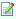 In order to input data to fields, please click on the EDIT button or select Control-E. 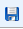 Do not forget to save data entered by clicking on the save button. Do not forget to check your substance and dossier files with the IUCLID 5.4 Technical Completeness Check (TCC) plug-in tool [don’t forget to update this plug-in]. 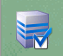 If confidentiality is required, the registration fee will be more expensive and a justification has to be provided!   Note that ECHA has issued in July 2012 a guidance document on confidentiality claims - this can be downloaded from the ECHA website - Data submission manuals or from the Library page of the Iron Platform website.A fee calculator plug-in is available. This plug-in assists Legal Entities in calculating fees associated to REACH or CLP dossiers.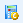 Information on the creation of a new substance is available on the Iron Platform website in the SLIDES FROM IUCLID AND REACH-IT WEBINAR 08/07/2010 [slides 14-20]. Member registrants will have to import all IUCLID files [reference substances and the file containing the uses] provided by the Iron Platform before creating their substance files. A guidance document “How to import an i5z file into IUCLID 5.2” is available on the Iron Platform website [also applicable for IUCLID version 5.4].An IUCLID 5.4 dissemination plug-in is available. This allows a registrant to preview or simulate the information from its registration dossier that ECHA will make available via the internet. You can find more information on disseminated data in the ECHA Data Submission Manual, Part 15 - Dissemination (July 2012) and its Technical annex for IUCLID section 1, 2, 3 (July 2012) - these documents are also avaiulable on the Library page of the Iron Platform website.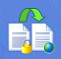 Note: The new version of IUCLID does not have an impact on TCC requirements for the moment. New fields related to the CSR information will not be subject to TCC until 2014 (see ECHA Q&A on IUCLID 5.4 (April 2012) for more information - also on the Library page of the Iron Platform website.). Members are free to fill in these new fields.1. GENERAL INFORMATION1.1	IDENTIFICATION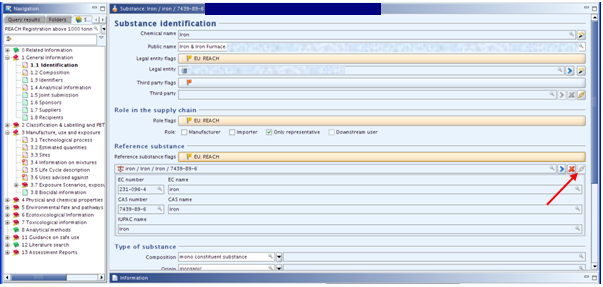 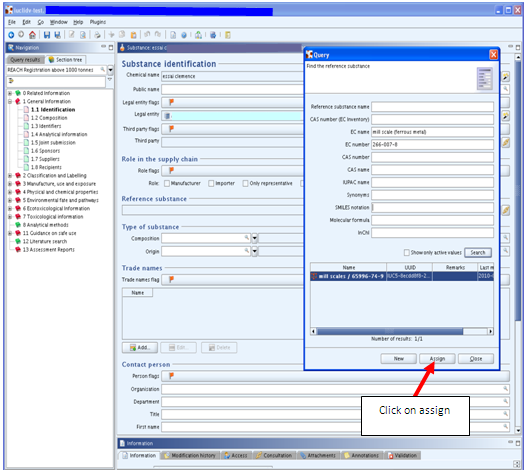 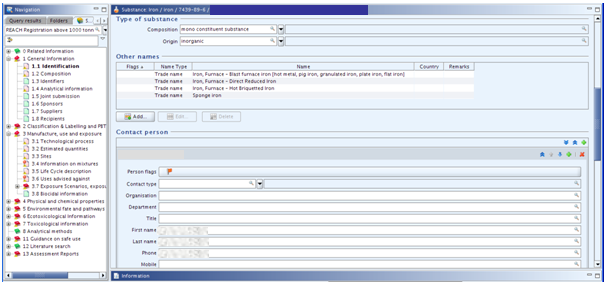 1.2	COMPOSITION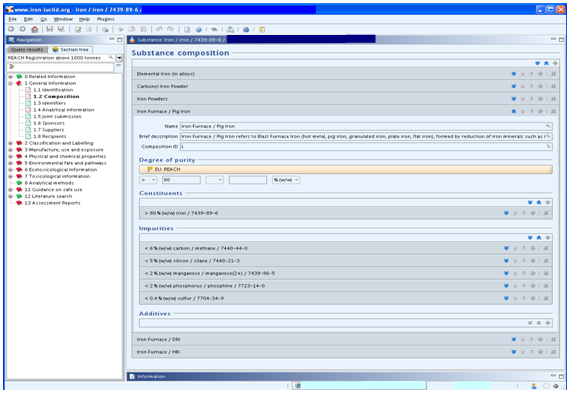 1.3	IDENTIFIERS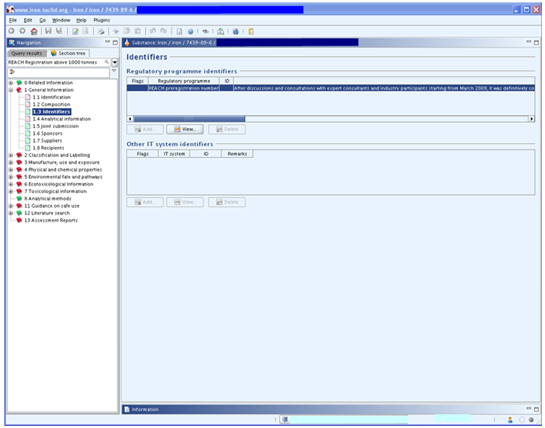 1.4	ANALYTICAL INFORMATIONFor guidance on the analytical methods to use, please refer to the ANALYSIS METHODS FOR USE IN DEMONSTRATING SAMENESS - IRON document in the guidance and training for REACH registrants on the Iron Platform website.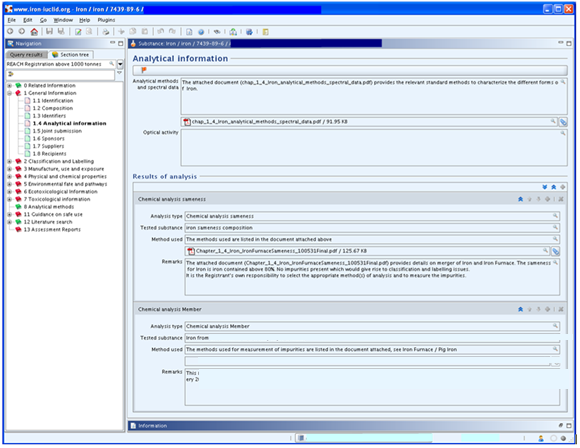 1.5	JOINT SUBMISSION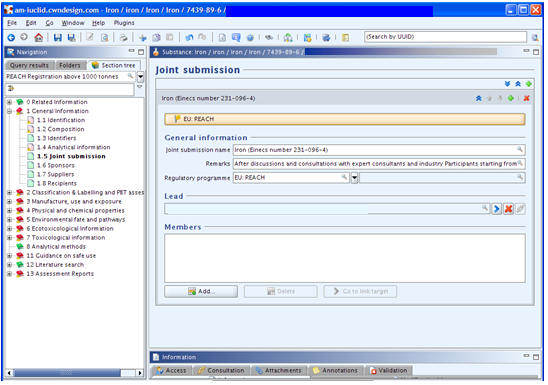 1.6	SPONSORSRegistrants may specify different Sponsor organisations, e.g. a Competent Authority in the context of the OECD HPV Chemicals programme or a Company in the context of the US EPA HPV Challenge programme.  Otherwise leave this section blank.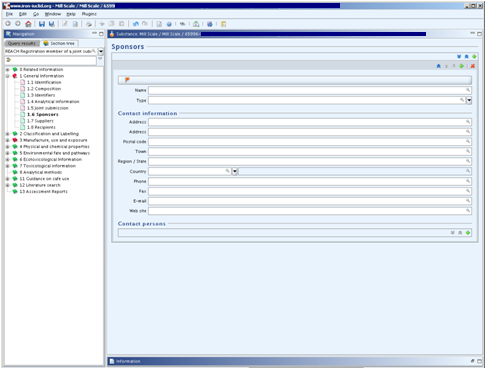 1.7	SUPPLIERSLeave this section blank unless you are Only Representative. Although not mandatory, ECHA recommends that as an Only Representative you should attach clear documentation of your appointment as Only Representative, for example a copy of the appointment letter sent to importers. In this case you are also advised to indicate the list of importers’ names covered by the registration in the field “Other importers”.  The Iron Platform strongly advises Only Representatives to follow ECHA’s recommendation.  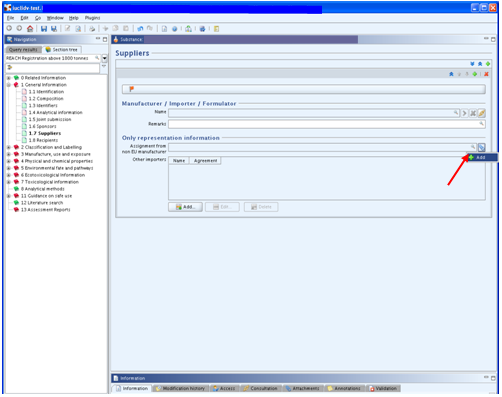 1.8	RECIPIENTSA recipient can be a Downstream user, Distributor or Customer [e.g. in the context of Product and Process Orientated Research and Development (PPORD)] being supplied with a Substance, Mixture or Article. These definitions never include consumers. 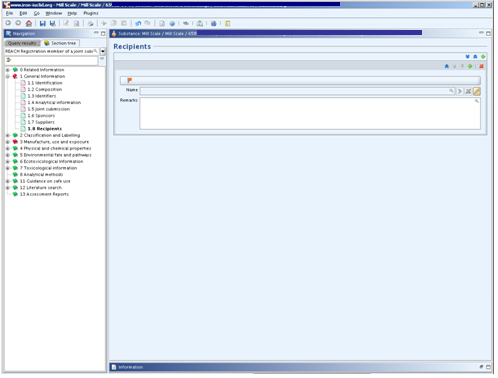 3. MANUFACTURE, USE AND EXPOSURE3.1	TECHNOLOGICAL PROCESSCreate a block for each process, i.e. each registered form of iron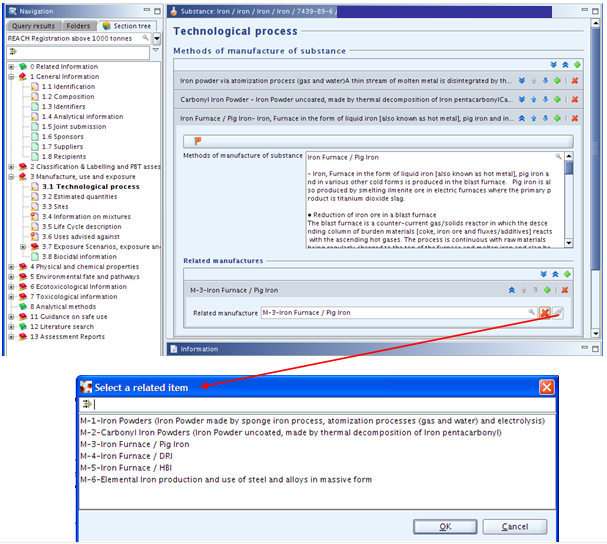 Note: the related manufacture is linked to the manufacture part of the section 3.5 – Life Cycle description. This field is not subject to TCC rules until 2014 (see ECHA Q&A on IUCLID 5.4 (April 2012) for more information). Members are free to fill in this field..3.2	ESTIMATED QUANTITIES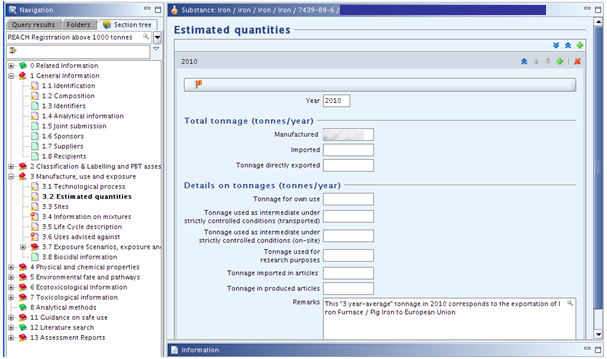 3.3	SITES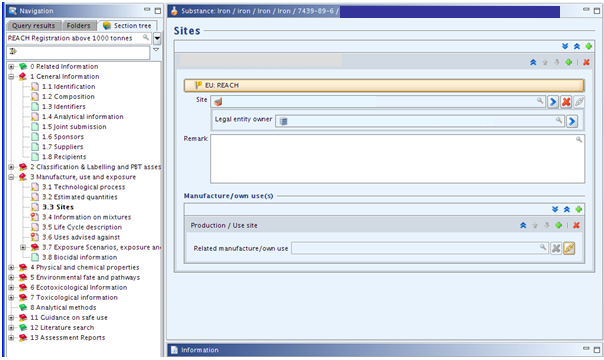 3.4	INFORMATION ON MIXTURES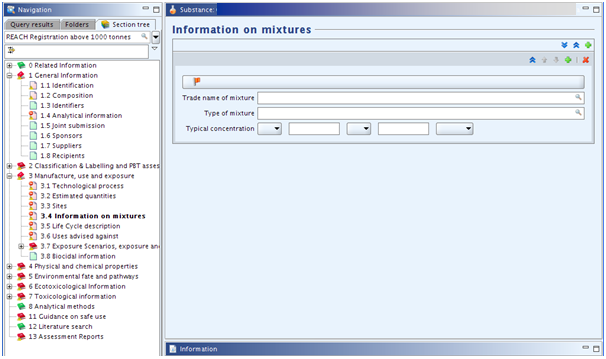 3.5	LIFE CYCLE DESCRIPTIONInformation on uses is available on the Iron Platform website in the document Identified uses of iron on the iron SIEF documents area. Table 1 refers to Iron Furnace / Pig Iron, Table 2 to Iron Furnace / DRI, and Table 3 to Iron Furnace / HBI.There is conflicting advice as to whether member registrants should select only certain uses or should select them all - the advice of the Iron Platform is to select them all so as not to have to modify the dossier in the future when a new use is entered into.The Iron Platform provides an IUCLID file containing all the uses for Iron which you can upload to your IUCLID file and then copy/paste into the corresponding fields of your substance file (IUCLID files for download). (link to i5z files here).If you wish to specify only certain uses, create a block here by clicking on the “Add” button and tick the relevant options.Note: New fields were added during the IUCLID upgrade to version 5.4.0. (see fields with the explanation ‘New field, you are free to fill it” in the table below). These fields are not subject to TCC rules until 2014 (see ECHA Q&A on IUCLID 5.4 (April 2012) for more information). However, member registrants are free to fill them in if they wish.3.6	USES ADVISED AGAINST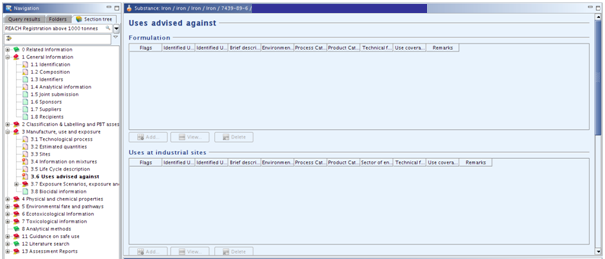 Do not create a block for section 3.6 and leave it blank as there are no uses advised against.3.7	Exposure Scenarios, exposure and risk assessmentThe former section 3.7 Waste from production and use (IUCLID 5.3 and former versions) is attached as an html file in the section 3. Delete it if you need to update and resubmit your dossier since html attachments are not supported by ECHA business rules checks.The former section “3.8 Exposure estimates” was replaced by the following subparts.3.7.1	Exposure scenarios and local assessmentNote: This part was added in June 2012 during the upgrade to IUCLID 5.4.0. It will be taken into account by the TCC in 2014. No endpoint should be created; the substance is not classified, hence no exposure scenario should be developed.3.7.2	Environmental assessment for aggregated sourcesNote: This part has been added in June 2012 during the upgrade to IUCLID 5.4.0. It will be taken into account by the TCC in 2014. This section should be left blank since the substance is not classified.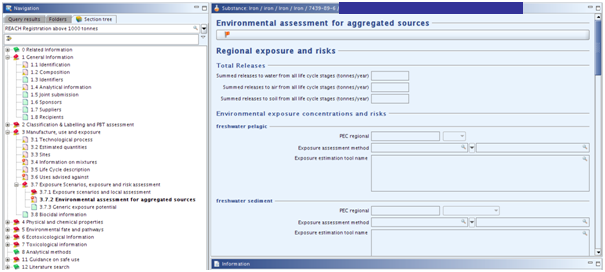 3.7.3	Generic exposure potentialNote: this section was previously part of the former 3.5 Identified uses.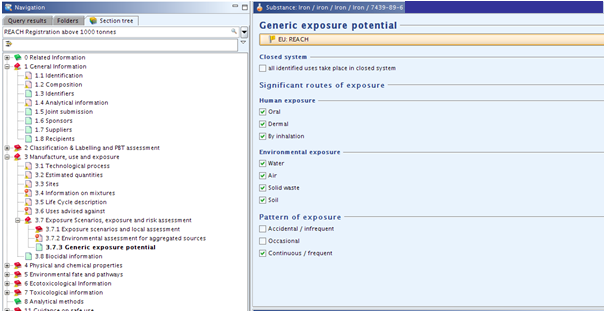 3.8	BIOCIDAL INFORMATION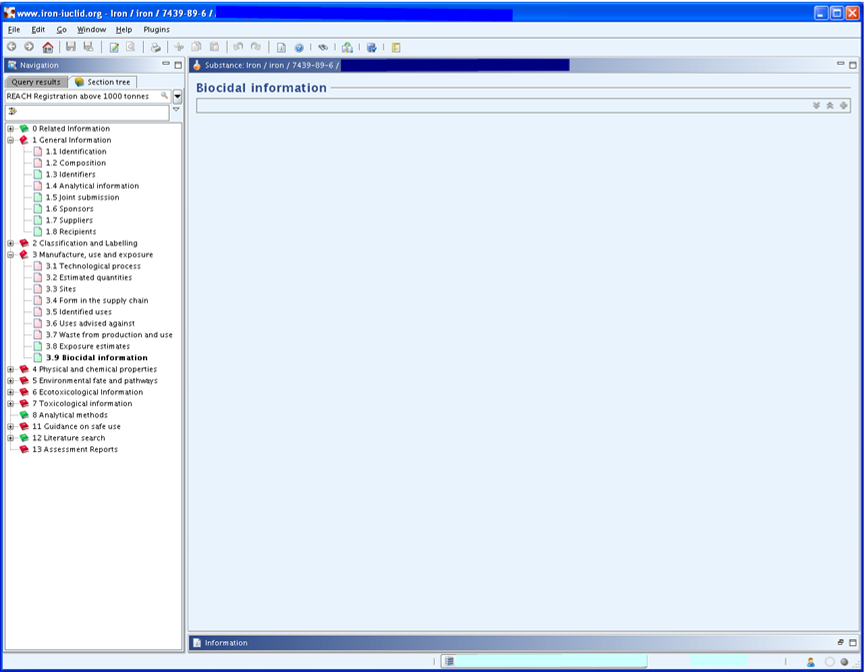 Section 3.8 should be left blank as it is not relevant in this case - do not create a block for it.RECOMMENDATIONS CONCERNING SUBMISSIONBefore submitting your dossier, do not forget to:check your substance file with the TCC Tool plug-in:If TCC fails, correct all mistakes or create a new substance fileIf TCC passes, go to the next stepcreate a dossier by right clicking on your substancecheck your dossier fileIf TCC fails, create a new dossier fileIf TCC passes, go to the next stepexport your dossier file on your computer by right clicking on the dossieropen your account on ECHA REACH-ITif the dossier file size is larger than 20MB => request a large file access code before submission on ECHA REACH-IT [it is normally immediate and you will receive the code in your REACH-IT message box]follow the prompts to submit your dossier file [for more detailed information, please consult the ECHA Guidance on submission (July 2012)]After submission:check your message box in ECHA REACH-IT to follow progress of ECHA’s 14 dossier examination steps via the submission report; take the necessary actions, for example paying the registration fee.Disclaimer: The Iron Platform and Iron Platform Services Ltd. do not make any representations or warranties in relation to the content of this guidance document. In particular, the Iron Platform and Iron Platform Services Ltd. do not make any representations or warranties regarding the accuracy, timeliness or completeness of its content. The Iron Platform and Iron Platform Services Ltd. will not be responsible for any loss or damage caused by relying on the content contained in this document.Document history:ITEMTEXT TO BE ADDEDEXPLANATIONSubstance identificationHeading onlyChemical nameIronPublic nameEnter the generic name by which you describe your substance, e.g. pig iron, hot briquetted iron, etc.Legal entity or third party  flags:Click on the flag if you want to assign confidentiality and programme restrictions.ConfidentialityLeave blank or select the right level of confidentiality.  If confidentiality is required, a justification has to be provided.Programme restrictionsSelect EU: REACH from pick list.Role in the supply chainChoose your role and tick appropriate box. Note:If “manufacturer is selected, a production site is needed in section 3.3“downstream user” cannot be selected if the submission covers only intermediatesIf “downstream user” is selected, “substance in article” must be ticked in section 3.4“only representative” cannot be selected together with “manufacturer” or “importer”Role flagsClick on the flag if you want to assign confidentiality and programme restrictions.ConfidentialityLeave blank or select the right level of confidentiality. If confidentiality is required, a justification has to be provided.Programme restrictionsSelect EU: REACH from pick list.Reference substanceHeading onlyReference substance flagClick on the flag if you want to assign confidentiality and programme restrictions.ConfidentialityLeave blank or select the right level of confidentiality.  If confidentiality is required, a justification has to be provided.Programme restrictionsSelect EU: REACH from pick list.Reference substanceiron / iron / iron / 7439-89-6To locate the reference substance from the IUCLID data base, click on this icon [see red arrow in screenshot above].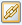 Select your substance from the database by typing in the name, EC or CAS number, click SEARCH, select the substance name and click Assign [see screenshot below].Two problems may arise:• If no entry is found, you have first to import the substance from the EC inventory to the reference substance inventory.• If an entry is found but inactive, right mouse click and set to “active reference substance.”In order to simplify matters, the Iron Platform will provide reference substance files which member registrants can import into their IUCLID dossiers.EC number / nameThis information is automatically provided when the reference substance is assignedCAS numberThis information is automatically provided when the reference substance is assignedIUPAC nameThis information is automatically provided when the reference substance is assignedType of substance:Heading onlycompositionmono constituent substanceorigininorganicTrade namesHeading onlyTrade names flag:Click on the flag if you want to assign confidentiality and programme restrictions.ConfidentialityLeave blank or select the right level of confidentiality. If confidentiality is required, a justification has to be provided.Programme restrictionsSelect EU: REACH from pick list.NameIf you have trade name[s] for your substance, add it/them hereContact personThese fields are for your own company information. The details entered should correspond with the information contained in REACH-IT. Several contacts can be provided. Click on  to add one.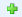 ITEMTEXT TO BE ADDEDEXPLANATIONSubstance compositionHeading onlyCreate a block here for each registered form of ironNameIron Furnace / Pig IronEnter the right name according to the registered substance(s)NameIron Furnace / Direct Reduced IronEnter the right name according to the registered substance(s)NameIron Furnace / Hot Briquetted IronEnter the right name according to the registered substance(s)Brief descriptionIron Furnace / Pig Iron refers to Blast Furnace Iron (hot metal, pig iron, granulated iron, plate iron, flat iron), formed by reduction of iron minerals such as iron ore lump, sinter and pellets.Enter the right description according to the registered substance(s)Brief descriptionDirect Reduced Iron is a highly porous material, black grey metallic, formed by a reduction (removal of oxygen) of iron oxide at temperatures below the fusion point of ironEnter the right description according to the registered substance(s)Brief descriptionHot Briquetted Iron is a metallic grey material, moulded in a briquette form, emanating from a densification process whereby the Direct Reduced Iron (DRI) feed material is moulded at a temperature greater than 650°C.Enter the right description according to the registered substance(s)Composition IDA number is automatically created here by IUCLIDDegree of purity flags:Heading onlyClick on the flag if you want to assign confidentiality and programme restrictions.ConfidentialityLeave blank or select the right level of confidentiality.  If confidentiality is required, a justification has to be provided.Programme restrictionsSelect EU: REACH from pick list.Degree of purity > 80 and % [w/w]ConstituentsHeading onlyThe sameness description and specification [constituents and impurities] is identical for pig iron and DRI/HBI.Reference substanceiron / iron / iron / 7439-89-6 To locate the reference substance from the IUCLID data base, click on this icon [as for section 1.1 above].Select your substance from the database by typing in the name, EC or CAS number, click SEARCH, select the substance name and click Assign.Two problems may arise:• If no entry is found, you have first to import the substance from the EC inventory to the reference substance inventory.• If an entry is found but inactive, right mouse click and set to “active reference substance.”In order to simplify matters, the Iron Platform will provide reference substance files which member registrants can import into their IUCLID dossiers.Typical concentrationEnter the concentration level or range for your substance here.Concentration range> 80      < 100 % [w/w]This is per the sameness specification agreed by the SIEF.RemarksEnter any comments that you may wish to make with respect to the concentration level or range of your substance here.ImpuritiesHeading onlyCreate a block for each impurity.To locate the impurity substance from the IUCLID data base, click on this icon [as for section 1.1 above].Select your impurity substance from the database by typing in the name, EC or CAS number, click SEARCH, select the substance name and click Assign.Two problems may arise:• If no entry is found, you have first to import the substance from the EC inventory to the reference substance inventory.• If an entry is found but inactive, right mouse click and set to “active reference substance.”In order to simplify matters, the Iron Platform will provide reference substance files for the impurities below which you can import into your IUCLID dossier.Reference substancecarbon / carbon / carbon / 7440-44-0Typical concentrationEnter the concentration level or range for your substance here.Concentration range> 0    < 6 % (w/w)This is per the sameness specification agreed by the SIEFRemarksEnter any comments that you may wish to make with respect to the concentration level or range of your substance here.Do not tick : “this impurity is considered relevant for the classification and labelling of the substance”Do not tick : “this impurity is considered relevant for the classification and labelling of the substance”Do not tick : “this impurity is considered relevant for the classification and labelling of the substance”ImpuritiesHeading onlyCreate a new blockReference substancesilicon / silicon / silicon / 7440-21-3Typical concentrationEnter the concentration level or range for your substance here.Concentration range> 0    < 5  % (w/w)This is per the sameness specification agreed by the SIEF.RemarksEnter any comments that you may wish to make with respect to the concentration level or range of your substance here.Do not tick : “this impurity is considered relevant for the classification and labelling of the substance”Do not tick : “this impurity is considered relevant for the classification and labelling of the substance”Do not tick : “this impurity is considered relevant for the classification and labelling of the substance”ImpuritiesHeading onlyCreate a new blockReference substancemanganese / manganese / manganese / 7439-96-5Typical concentrationEnter the concentration level or range for your substance here.Concentration range> 0    < 2  % (w/w)This is per the sameness specification agreed by the SIEF.RemarksEnter any comments that you may wish to make with respect to the concentration level or range of your substance here.Do not tick : “this impurity is considered relevant for the classification and labelling of the substance”Do not tick : “this impurity is considered relevant for the classification and labelling of the substance”Do not tick : “this impurity is considered relevant for the classification and labelling of the substance”ImpuritiesHeading onlyCreate a new blockReference substancephosphorus / phosphorus / phosphorus / 7723-14-0Typical concentrationEnter the concentration level or range for your substance here.Concentration range> 0    < 2  % (w/w)This is per the sameness specification agreed by the SIEF.RemarksEnter any comments that you may wish to make with respect to the concentration level or range of your substance here.Do not tick : “this impurity is considered relevant for the classification and labelling of the substance”Do not tick : “this impurity is considered relevant for the classification and labelling of the substance”Do not tick : “this impurity is considered relevant for the classification and labelling of the substance”ImpuritiesHeading onlyCreate a new blockReference substancesulfur / sulfur / sulfur / 7704-34-9Typical concentrationEnter the concentration level or range for your substance here.Concentration range> 0    < 0.4  % (w/w)This is per the sameness specification agreed by the SIEF.RemarksEnter any comments that you may wish to make with respect to the concentration level or range of your substance here.Do not tick : “this impurity is considered relevant for the classification and labelling of the substance”Do not tick : “this impurity is considered relevant for the classification and labelling of the substance”Do not tick : “this impurity is considered relevant for the classification and labelling of the substance”AdditivesDo not create a block hereITEMTEXT TO BE ADDEDEXPLANATIONRegulatory programme identifiersHeading onlyClick on 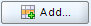 FlagHeading onlyClick on the flag if you want to assign confidentiality and programme restrictions.ConfidentialityLeave blank or select the right level of confidentiality.  If confidentiality is required, a justification has to be provided.Programme restrictionsSelect EU: REACH from pick list.Regulatory programmeSelect REACH Pre-registration number or REACH Inquiry number from the pick list.IDEnter your pre-registration or inquiry number.RemarksAfter discussions and consultations with expert consultants and industry participants starting from March 2009, it was definitively concluded on May, 31st 2010 that Iron [Einecs number 231-096-4] and Iron, Furnace [Einecs number 265-998-4] can indeed be considered as the same substance for the purposes of REACH and that therefore the two SIEF’s should be combined as Iron [Einecs number 231-096-4, CAS number 7439-89-6]" extract from Iron-IronFurnaceSameness100531Final.pdf named "UPDATED STATEMENT ON THE SAMENESS OF IRON AND IRON, FURNACE - May, 31st 2010”Enter this text.Other IT system identifiersHeading onlyLeave blankITEMTEXT TO BE ADDEDEXPLANATIONAnalytical information flags:Click on the flag if you want to assign confidentiality and programme restrictions.ConfidentialityLeave blank or select the right level of confidentiality. If confidentiality is required, a justification has to be provided.Programme restrictionsSelect EU: REACH from pick list.Analytical methods and spectral data Attach a document describing the analytical methods used. The name of the file will automatically appear in this field.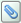 Optical activityLeave blankResults of analysis - chemical analysis samenessHeading onlyAnalysis typeChemical analysis to prove samenessTested substanceIdentify the substance tested, e.g. pig iron from ....Analysis results Attach a file with your analysis results.   The name of the file will automatically appear in this field.Method usedSpecify the analysis method and standard in accordance with which the analysis has been carried out, e.g. XRF in accordance with ISO ...RemarksIf you wish to add any remark or information about your analysis results, use this field.Results of analysisIf you carried out this [or any other] test, you will need to create a new block for this section and then fill in the fields as for the preceding sections.ITEMTEXT TO BE ADDEDEXPLANATIONJoint submissionHeading onlyCreate a blockJoint submission flags:Click on the flag if you want to assign confidentiality and programme restrictions.ConfidentialityLeave blank or select the right level of confidentiality.  If confidentiality is required, a justification has to be provided.Programme restrictionsSelect EU: REACH from pick list.General informationHeading onlyJoint submission nameIron (Einecs number 231-096-4)RemarksAfter discussions and consultations with expert consultants and industry Participants starting from March 2009, it was definitively concluded on May, 31st 2010 that Iron [Einecs number 231-096-4] and Iron, Furnace [Einecs number 265-998-4] can indeed be considered as the same substance for the purposes of REACH and that therefore the two SIEF’s should be combined as Iron [Einecs number 231-096-4, CAS number 7439-89-6]" extract from Iron-IronFurnaceSameness100531Final.pdf named "UPDATED STATEMENT ON THE SAMENESS OF IRON AND IRON, FURNACE - May, 31st 2010”Enter this text.Regulatory programmeLeave blank or select EU: REACH.LeadHeading onlyLeave blankMembersHeading onlyLeave blankITEMTEXT TO BE ADDEDEXPLANATIONMethods of manufacture of substanceHeading onlyClick on  to add a block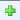 Technological process flags:Heading onlyClick on the flag if you want to assign confidentiality and programme restrictions.ConfidentialityLeave blank or select the right level of confidentiality. If confidentiality is required, a justification has to be provided.Programme restrictionsSelect EU: REACH from pick list.Methods of manufactureIron Furnace / Pig Iron- Iron, Furnace in the form of liquid iron [also known as hot metal], pig iron and in various other cold forms is produced in the blast furnace.   Pig iron is also produced by smelting ilmenite ore in electric furnaces where the primary product is titanium dioxide slag.• Reduction of iron ore in a blast furnaceThe blast furnace is a counter-current gas/solids reactor in which the descending column of burden materials [coke, iron ore and fluxes/additives] reacts with the ascending hot gases. The process is continuous with raw materials being regularly charged to the top of the furnace and molten iron and slag being tapped from the bottom of the furnace at regular intervals.     • In the upper part of the furnace, free moisture is driven off from the burden materials and hydrates and carbonates are disassociated.       • In the lower part of the blast furnace shaft, indirect reduction of the iron oxides by carbon monoxide and hydrogen occurs at 700-1,000 C.        • In the Bosh area of the furnace where the burden starts to soften and melt, direct reduction of the iron [and other] oxides and carbonization by the coke occurs at 1,000-1,600 C. Molten iron and slag start to drip through to the bottom of the furnace [the hearth].          • Between the bosh and the hearth are the tuyeres through which the blast - combustion air, preheated to 900-1,300 C, often enriched with oxygen - is blown into the furnace. Immediately in front of the tuyeres is the combustion zone, the hottest part of the furnace, 1,850-2,200 C, where coke reacts with the oxygen and steam in the blast to form carbon monoxide and hydrogen [as well as heat] and the iron and slag melt completely.          • Molten iron and slag collect in the furnace hearth. Being less dense, the slag floats on top of the iron. Slag and iron are tapped at regular intervals through separate tap holes. For merchant pig iron production, the iron is cast into ingots; in integrated steel mills, the molten iron or hot metal is transferred in torpedo ladle cars to the steel converters. Slag is transferred to slag pits for further processing into usable materials.The principal reactions are: 2 C + O2 → 2COC + H2O → CO + H2CO2 + C → 2 CO3 Fe2O3 + CO → CO2 + 2 Fe3O4Fe3O4 + CO → CO2 + 3 FeOFeO + CO → Fe + CO2The additives and fluxes serve to convert the waste or gangue materials in the charge [mainly silica and alumina] into a low melting point slag which also dissolves the coke ash and removes sulphur. For example: CaCO3 → CaO + CO2CaO + SiO2 → CaSiO3 + CaO + C → CaS + FeO + CO• Smelting of ilmenite ore in an electric furnacePig iron is produced as a by-product [or co-product] by producers of Titanium Dioxide slag, a raw material for production of Titanium Dioxide pigments, used in the paint and plastics industries. Ilmenite [FeTiO3] is smelted in electric arc furnaces at temperatures in the 1,650-1,700 C range, using coal or other carbonaceous materials as reductant. In some processes, the ilmenite is pre-roasted to remove sulphur and in one case, the ilmenite is pre-reduced before smelting. The principal reaction is as follows: FeTiO3 + C = TiO2 + Fe + CO The molten iron undergoes various metal treatment processes before being cast into ingots for sale to customers.If you are an importer or Only Representative enter as the case may be “Importer/Only Representative - not relevant.”   EU manufacturers should create a block for each process, i.e. each registered form of iron.This is the text submitted by the Lead Registrant - we suggest that EU manufacturers copy it unless it does not cover the method of manufacture, in which case amend or re-draft as appropriate.Related manufacturesHeading onlyAdd a block by clicking on 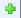 Related manufactureClick on  to select the item related to pig iron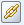 Methods of manufactureIron Furnace / DRI- DRI: Direct Reduced IronThe majority of the direct reduction processes are gas-based. FeedstockThe iron ore feed is either fines in fluid beds or pellets and lump in the other reduction furnaces. The feedstock is prepared to adjust the size to that required in the reduction furnace. This may require screening for separation or grinding to adjust the particle size downward.Reduction processThe process gas is formed by different methods to generate H2 and CO to remove the oxygen from the ore. In some processes, coal is also added to the process gas to actuate the reduction. Natural gas enters the reduction furnaces and is heated to the required temperature for reduction of the oxide feed.•	Lump and Pellet Feed processesThe principal shaft-based furnace operations are those of Midrex and Tenova/HYL, which together account for 98% of the gas-based processes. In these furnaces, the mixture of lump ore and pellets is introduced for reduction by different systems. The ore flows by gravity downwards and is contacted by upflowing reducing gas. The ore is reduced and heated during the downward flow. In the upwards flow, the reduction of the Fe2O3 occurs. Products:Once reduced, the product is either briquetted while hot as HBI (hot briquetted iron) or cooled and discharged as DRI. •	Fines Feed processesThe principal fines reactor-based furnace operation is that of FINMET, which is the only fines-based process in service in 2010. The fines are maintained in a fluidized condition by upwards flowing reducing gas. Between reactors, the ore flows by gravity downwards and is contacted in each by upflowing reducing gas. The ore is reduced and heated during the downward flow. Products: The fines-based processes must briquette the final product.Click on  to add a blockRelated manufacturesHeading onlyAdd a block by clicking on Related manufactureClick on  to select the item related to DRIMethods of manufactureIron Furnace / HBI- HBI: Hot Briquetted IronHot briquetting is applied both for products from pellets and lump ore (shaft furnaces) and from fine ore (fluid bed reactors). Direct Reduced Iron is briquetted at high temperature and pressure with roller presses. Alternative briquette sizes and shapes have been tested in several plants. The typical volume of industrially manufactured briquettes is in the range of approx. 100 cm³. The entire plant for the hot briquetting of direct reduced iron typically consists of:- Briquetting press with screw feeder and material supply- Briquette string separator (impact separator or tumbling drum)- Hot screen for the elimination of fines which occur during briquetting and separation- Product cooler- Bucket elevator for the recirculation of fines to the briquetting press- Chutes and accessoriesRelated manufacturesHeading onlyAdd a block by clicking on Related manufactureClick on  to select the item related to HBIMethods of article productionHeading onlyThis field has to be completed only when there is possible exposure from an article containing a substance intended for release. This field is not subject to TCC rules until 2014. Members are free to describe production of their own articles in case they have concerns.ITEMTEXT TO BE ADDEDEXPLANATIONYearEnter the current yearEstimated quantities flags:Click on the flag if you want to assign confidentiality and programme restrictions.ConfidentialityLeave blank or select the right level of confidentiality. If confidentiality is required, a justification has to be provided.Programme restrictionsSelect EU: REACH from pick list.Total tonnageIf the substance has been imported or manufactured for at least three consecutive years, the tonnes per year shall be calculated on the basis of the average tonnes manufactured or imported in the three preceding calendar years. If the substance has not been manufactured or imported for three consecutive years then the tonnes manufactured or imported in a calendar year should be used (see ECHA guidance on registration, May 2012)Details on tonnagesIf you feel the need to provide an explanation for the basis of your tonnage, include it here.ITEMTEXT TO BE ADDEDEXPLANATIONSitesHeading onlyCreate a block by clicking on 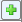 SiteClick on  to select an existing site or create a new site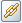 Enter the name and location of your site(s). The minimum contact address information is town/city and country, but ECHA recommends filling all address fields.An Only Representative or Importer can assign a site, but this is not mandatory. If “Manufacturer” is selected in section 1.1, at least one production site must be entered in section 3.3.Site flags:Click on the flag if you want to assign confidentiality and programme restrictions.ConfidentialityLeave blank or select the right level of confidentiality. If confidentiality is required, a justification has to be provided.Programme restrictionsSelect EU: REACH from pick list.Legal entity ownerAssign the name of the legal entity which owns the site from the drop down list.Manufacture/own use(s)Create a block. Click on . Select appropriate manufacture(s) or use(s) from the section 3.5 Life Cycle description. This field is not subject to TCC rules until 2014. Members are free to fill in this field.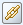 ITEMTEXT TO BE ADDEDEXPLANATIONInformation on mixtures Heading onlyAdd block(s) if necessary.FlagsClick on the flag if you want to assign confidentiality and programme restrictionsConfidentialityLeave blank or select the right level of confidentiality. If confidentiality is required, a justification has to be provided.Programme restrictionsSelect EU: REACH from pick list.Trade name of mixtureEnter the trade name of your mixture, for instance ferro-silicon.Type of mixtureEnter a description of your mixture: e.g. lumps, ingots, briquettes…Typical concentrationInsert the typical range of the concentration of the iron in the mixture. Ensure that the figure given for iron is consistent with the value[s] for other constituents given in other registration dossiers for this mixture.ITEMTEXT TO BE ADDEDEXPLANATIONLife Cycle descriptionHeading onlyGeneric informationHeading onlyJustification why no identified uses are reportedLeave blank - unless you have not added uses below in which case select in the pick list the justification about the absence of reported usesManufactureHeading onlyManufacture nameTonnage of the substanceNew field, you are free to fill itNumber of sites rangeNew field, you are free to fill itEnvironmental Release CategorySelect relevant options in the picklistProcess CategorySelect relevant options in the picklistUse coverage in CSRNew field, you are free to fill itFormulationHeading onlyIdentified use nameBrief description of use processTonnage of the substanceNew field, you are free to fill itNumber of sites rangeNew field, you are free to fill itEnvironmental Release CategorySelect relevant options in the picklistProcess CategorySelect relevant options in the picklistProduct Category formulatedSelect relevant options in the picklistTechnical function of the substance during formulationSelect relevant options in the picklistSubstance supplied to that use in form ofSelect relevant options in the picklistUse coverage in CSRNew field, you are free to fill itUse at industrial siteIdentified use nameBrief description of use processNew field, you are free to fill itTonnage of substanceNew field, you are free to fill itNumber of sites rangeNew field, you are free to fill inEnvironmental Release CategorySelect relevant options in the picklistProcess CategorySelect relevant options in the picklistProduct Category usedSelect relevant options in the picklistSector of end useSelect relevant options in the picklistTechnical function of the substanceSelect relevant options in the picklistSubstance supplied to that use in the form ofSelect relevant options in the picklistSubsequent service life relevant for that useSelect relevant options in the picklistLink to subsequent service lifeNew field, you are free to fill itUse coverage in CSRNew field, you are free to fill itConsumer UsesHeading onlyArticle service lifeHeading onlyService life nameTonnage of substanceNew field, you are free to fill itArticle used byArticle category related to subsequent service lifeFurther description of articleNew field, you are free to fill itExposure related description of articleNew field, you are free to fill itEnvironmental Release CategorySelect relevant options in the picklistProcess Category for articles used by workersSelect relevant options in the picklistTypical concentration of the substance in article %New field, you are free to fill itTechnical function of the substanceSelect relevant options in the picklistUse coverage in CSRNew field, you are free to fill itITEMTEXT TO BE ADDEDEXPLANATIONFlagsClick on the flag if you want to assign confidentiality and programme restrictionsConfidentialityLeave blank or select the right level of confidentiality. If confidentiality is required, a justification has to be provided.Programme restrictionsSelect EU: REACH from pick list.Closed systemThis box should be ticked when the substance is used in a closed system, such as the use of liquids in hydraulic systems, cooling liquids in refrigerators and lubricants in engines and dielectric fluids in electric transformers and oil in heat exchangers.Significant routes of exposureEither tick the same boxes as the Lead Registrant or make your own selection as appropriate. The Lead Registrant has ticked the following boxes:Human exposure:OralDermalBy inhalationEnvironmental exposure:WaterAirSolid wasteSoilPattern of exposure:Continuous / frequentDateVersion - Main changesOctober 16th, 2012Minor format changesAugust 13th, 2012Changes to fit the new IUCLID version (5.4.0)October 16th, 2010Minor changesAugust 25th, 2010First version